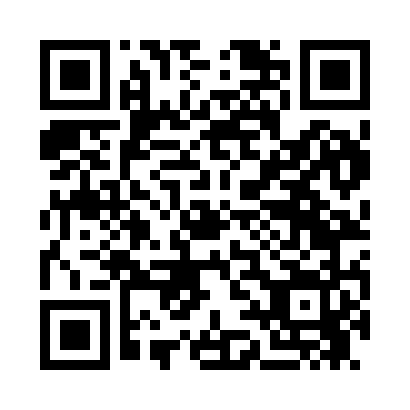 Prayer times for Millnerville, Iowa, USAMon 1 Jul 2024 - Wed 31 Jul 2024High Latitude Method: Angle Based RulePrayer Calculation Method: Islamic Society of North AmericaAsar Calculation Method: ShafiPrayer times provided by https://www.salahtimes.comDateDayFajrSunriseDhuhrAsrMaghribIsha1Mon4:075:521:305:349:0810:532Tue4:075:531:305:349:0810:533Wed4:085:531:305:349:0710:524Thu4:095:541:315:349:0710:525Fri4:105:541:315:349:0710:516Sat4:115:551:315:349:0610:507Sun4:125:561:315:349:0610:508Mon4:135:571:315:349:0610:499Tue4:145:571:315:349:0510:4810Wed4:155:581:315:349:0510:4711Thu4:165:591:325:349:0410:4612Fri4:176:001:325:349:0410:4513Sat4:196:001:325:349:0310:4414Sun4:206:011:325:349:0210:4315Mon4:216:021:325:349:0210:4216Tue4:226:031:325:349:0110:4117Wed4:246:041:325:349:0010:4018Thu4:256:051:325:348:5910:3919Fri4:266:061:325:348:5910:3820Sat4:286:061:325:338:5810:3621Sun4:296:071:325:338:5710:3522Mon4:316:081:325:338:5610:3423Tue4:326:091:325:338:5510:3224Wed4:336:101:335:328:5410:3125Thu4:356:111:335:328:5310:2926Fri4:366:121:335:328:5210:2827Sat4:386:131:325:318:5110:2628Sun4:396:141:325:318:5010:2529Mon4:416:151:325:318:4910:2330Tue4:426:161:325:308:4810:2231Wed4:446:171:325:308:4710:20